基隆市立南榮國民中學環境教育成果活動地點健康中心活動名稱菸害防治宣導活動活  動  照  片活  動  照  片活  動  照  片活  動  照  片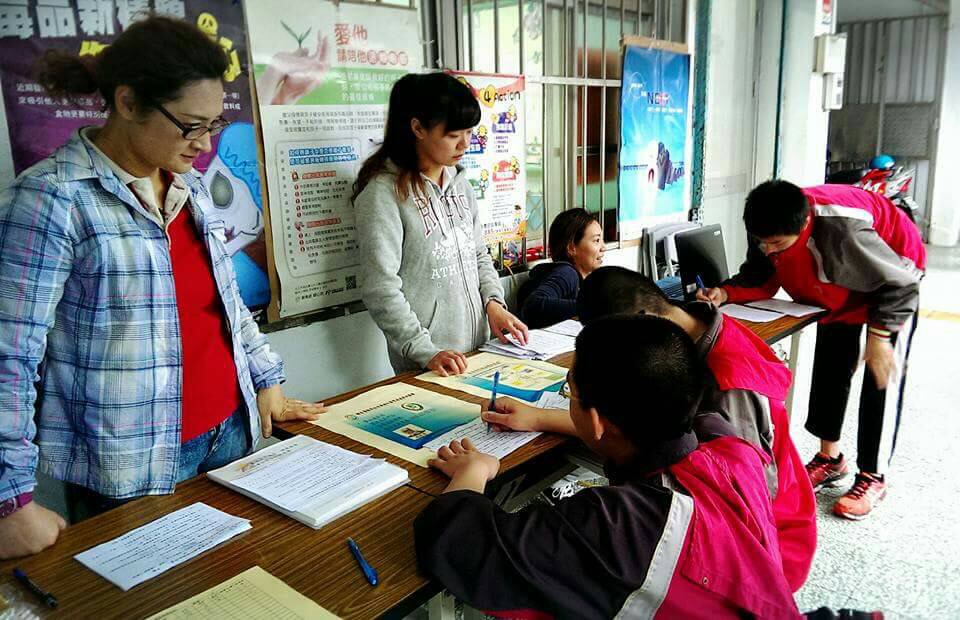 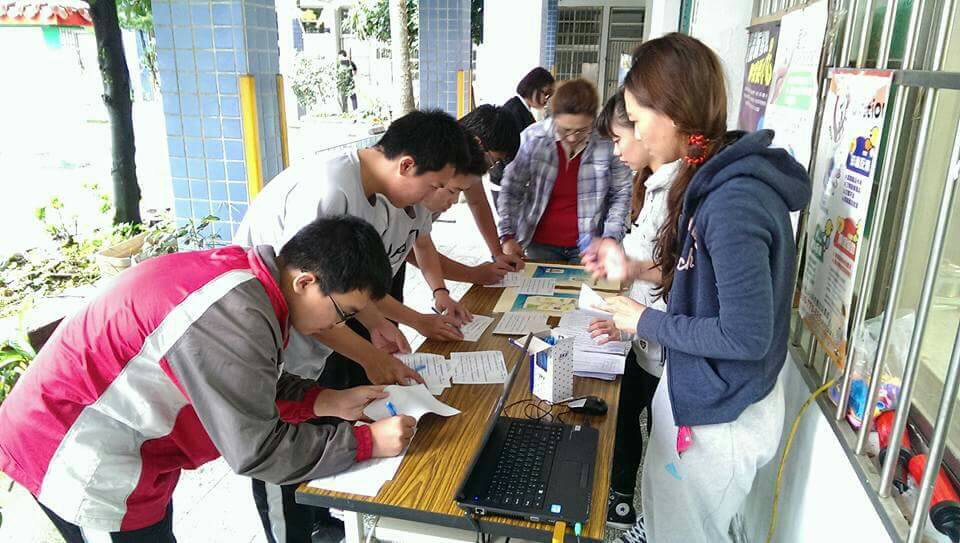 活動日期105/04/13